Paint2DФігури на екрані графічного редактора PAINT, можна "виділити", "скопіювати" (повністю), "вставити", "перетягти" в інше місце.Яку найменшу кількість цих операцій потрібно виконати, щоб, маючи на екрані зображення одиничного квадрата, побудувати ще і прямокутник розміром A x B, розбитий на такі ж квадрати (A - ширина, B - висота)?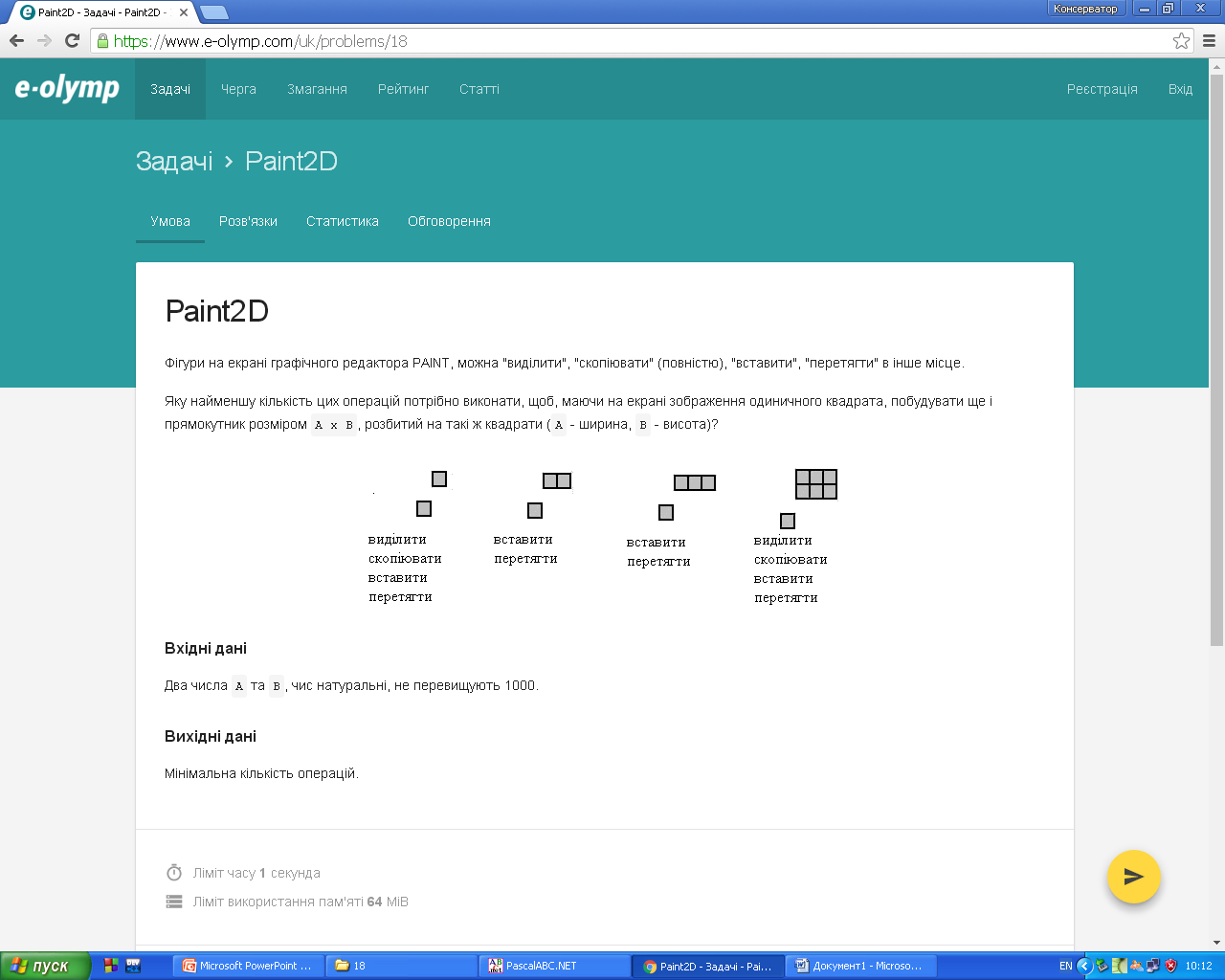 Вхідні даніДва числа A та B, чис натуральні, не перевищують 1000.Вихідні даніМінімальна кількість операцій.